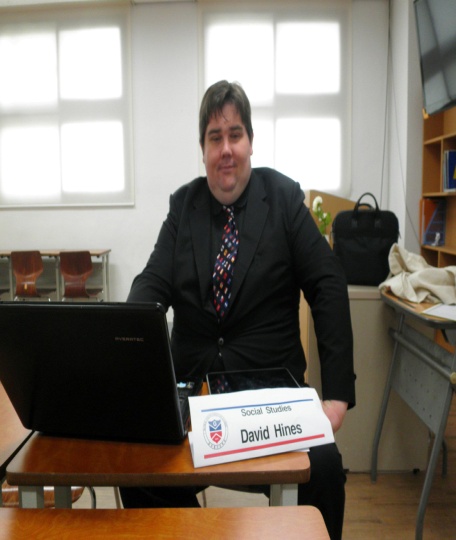 David HinesCONTACT INFORMATION405 South “R” StreetLompoc, CA 93436, USAdavehines73@gmail.comSkype: dave.hines73OBJECTIVEA position teaching English or Social Studies to Korean children K-12.EDUCATIONBachelor of Arts - Social Science, May 1999Point Loma Nazarene University, San Diego, CaliforniaHONORS, AWARDS AND CERTIFICATIONS100 Hour Teaching English in a Foreign Language certification (TEFL 100): 2012Elected as Point Loma Nazarene University Associated Student Body Director of Activities: 1997-1998Named to Who's Who Among Students In American Universities And Colleges: 1996-1997RELATED WORK HISTORYLompoc Unified School District, Lompoc, CA (02/2012-present, 09/2008-02/2010, 12/2001-12/2003 and 01/2000-05/2000)Substitute TeacherTaught in elementary to high school classes in the absence of the regular teacher.Global Vision Christian School, Eumseong & Mungyeong, South Korea (02/2010-07/2012)
U.S. History Teacher
Taught United States History and other subjects to Korean students in English.San Diego City Schools, San Diego, CA (10/2000-12/2001)Substitute TeacherTaught in elementary to high school classes in the absence of the regular teacher.SKILLSWork very well with children30+ years of computer experience and am often relied upon by co-workers for help with small computer issuesREFERENCESReferences available upon request